Additional file 6 Expression of the blood group A (BGA) antigen in human CRCs. Positive staining of BGA antigen was shown in 2 cases of matched normal and tumor specimens by IHC. The areas are identical to those shown in Fig.4a. In all areas, BGA was expressed in the stroma. All scale bars are 100 μm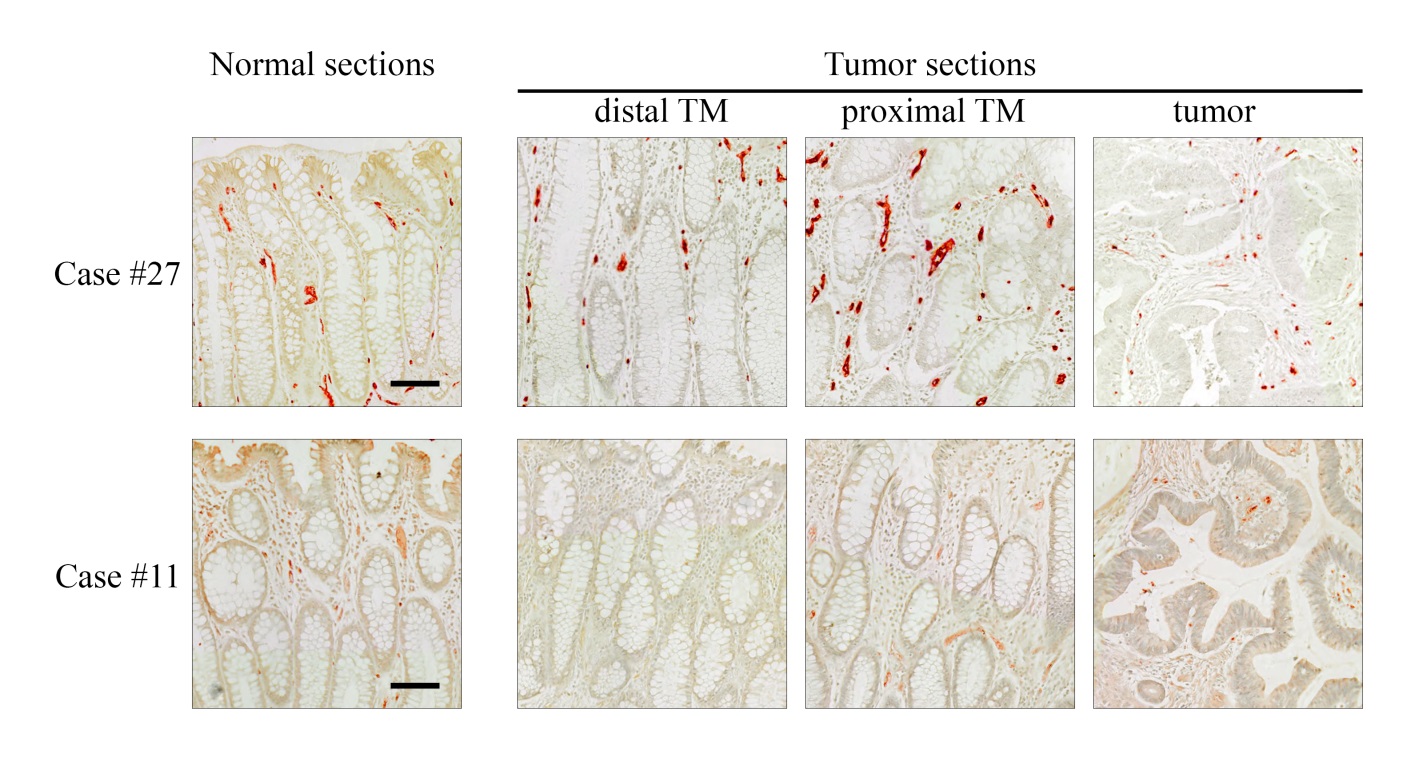 